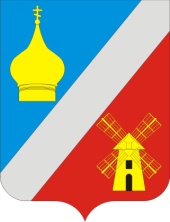 СОБРАНИЕ ДЕПУТАТОВФЕДОРОВСКОГО СЕЛЬСКОГО ПОСЕЛЕНИЯНЕКЛИНОВСКОГО РАЙОНА РОСТОВСКОЙ ОБЛАСТИРЕШЕНИЕПринято Собранием депутатов                                                                          29 сентября  2016 г.	                В соответствии со ст.  15  Регламента Собрания депутатов Федоровского сельского поселения, Собрание депутатов  РЕШИЛО:                Избрать председателями постоянных комиссий Собрания депутатов Федоровского  сельского поселения:--комиссия по бюджету, налогам и  собственности-Слинько Александр Иванович;--комиссия по местному самоуправлению и  охране общественного порядка-Шварц Александр Егорович;-- комиссия по благоустройству, строительству, жилищно-коммунальному хозяйству, транспорту и дорожной деятельности-Белянский Сергей Николаевич;--комиссия по аграрным вопросам-Слепченко Алексей Александрович;--комиссия по мандатным вопросам и депутатской этике-Белухина Гульнара Рафитовна.Председатель Собрания депутатов-Глава Федоровскогосельского поселения						Г.А. Демьяненкосело Федоровка29 сентября 2016г.№ 04Об избрании председателей постоянныхкомиссий Собрания депутатовФедоровского сельского поселения